ПРОТОКОЛ заседания конкурсной комиссииАКЦИОНЕРНОЕ ОБЩЕСТВО «ВАГОНРЕММАШ» (АО «ВРМ»)«11» декабря  2019 г.				                     № ВРМ – ЗК/63 -КК1Присутствовали:Председатель Конкурснойкомиссии									Члены Конкурсной комиссии:Повестка дня:     О подведении итогов запроса котировок цен № 63/ЗК-АО ВРМ/2019 с целью выбора организации на право заключения Договора поставки поставки бытовой техники (далее – Товар) для нужд Тамбовского ВРЗ, Воронежского ВРЗ - филиалов АО «ВРМ» в 2020 г.     Информация представлена заместителем начальника службы МТО Комаровым В.А.Комиссия решила:Согласиться с выводами и предложениями экспертной группы (протокол от «10» декабря 2019 г. № ВРМ-ЗК63-ЭГ2):             1) Признать лучшей котировочной заявкой по запросу котировок цен № 63/ЗК-АО «ВРМ»/2019 на право заключения договора поставки бытовой техники (далее – Товар) для нужд Тамбовского ВРЗ, Воронежского ВРЗ - филиалов АО «ВРМ» в 2020 году котировочную заявку ООО «МДА ГРУПП»  со стоимостью предложения 24 038 340 (Двадцать четыре миллиона тридцать восемь тысяч триста сорок) рублей 00 копеек без НДС и 28 846 008 (Двадцать восемь миллионов восемьсот сорок шесть тысяч восемь) рублей 00 копеек с НДС и поручить службе МТО УС АО «ВРМ» обеспечить в установленном порядке заключение договора с ООО «МДА ГРУПП»  со стоимостью предложения, указанного в его финансово-коммерческом предложении.Решение принято единогласно.Подписи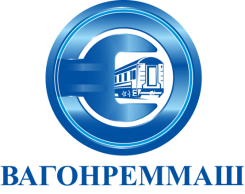 АКЦИОНЕРНОЕ ОБЩЕСТВО «ВАГОНРЕММАШ»105005, г. Москва, наб. Академика Туполева, дом 15, корпус 2,офис 27тел. (499) 550-28-90, факс (499) 550-28-96, www.vagonremmash.ru